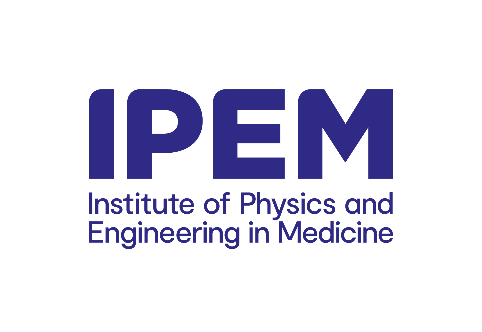 Reflective Practice(Learning from doing)Date/sDetail of a recent experience in your professional lifeWhat did you do?and why?What went well?What could have been done better and how?Has anything been changed or improved as a result of the experience